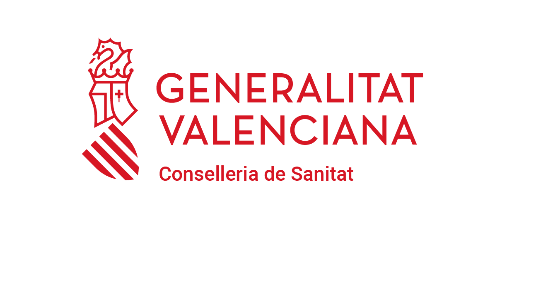 VALENCIÀANUNCI del tràmit d'INFORMACIÓ PÚBLICA del (TRIAR avantprojecte de llei/projecte de decret/projecte d'ordre/pla de xxx ) En compliment del que es disposa en l'article 14 i en l'article 16 de la Llei 4/2023, de 13 d'abril, de la Generalitat, de Participació Ciutadana i Foment de l'Associacionisme de la Comunitat Valenciana, amb la finalitat de donar publicitat al projecte xxx, s'anuncia que la Conselleria de Sanitat Universal i Salut Pública sotmet al tràmit d'informació pública, que té per objecte donar audiència a la ciutadania per a recollir les seues aportacions, el (TRIAR avantprojecte de Llei/projecte de decret/projecte d'ordre/pla xxxx).El termini per a realitzar les aportacions o opinions serà de (mínim d'un mes / en cas d'urgència 10 dies naturals) comptats a partir de l'endemà de la publicació del present anunci en el Diari Oficial de la Generalitat Valenciana. El projecte normatiu pot consultar-se en web de la Conselleria de Sanitat Universal i Salut Pública https://www.san.gva.es/es/web/normativa/alegaciones-a-proyectos «Participació ciutadana - Normativa - Conselleria de Sanitat Universal i Salut Pública gva.es» i en el portal de participació ciutadana https://gvaparticipa.gva.es/.Les aportacions i opinions efectuades per les persones o entitats que es consideren interessades han de formular-se per escrit dirigit a aquesta Direcció General, en el correu electrònic (xxxx A COMPLETAR), sense perjudici del que es preveu en l'article 16 de la Llei 39/2015, d'1 d'octubre, del Procediment Administratiu Comú de les Administracions Públiques.València, a data de signatura electrònica.- El/la directora/a general de